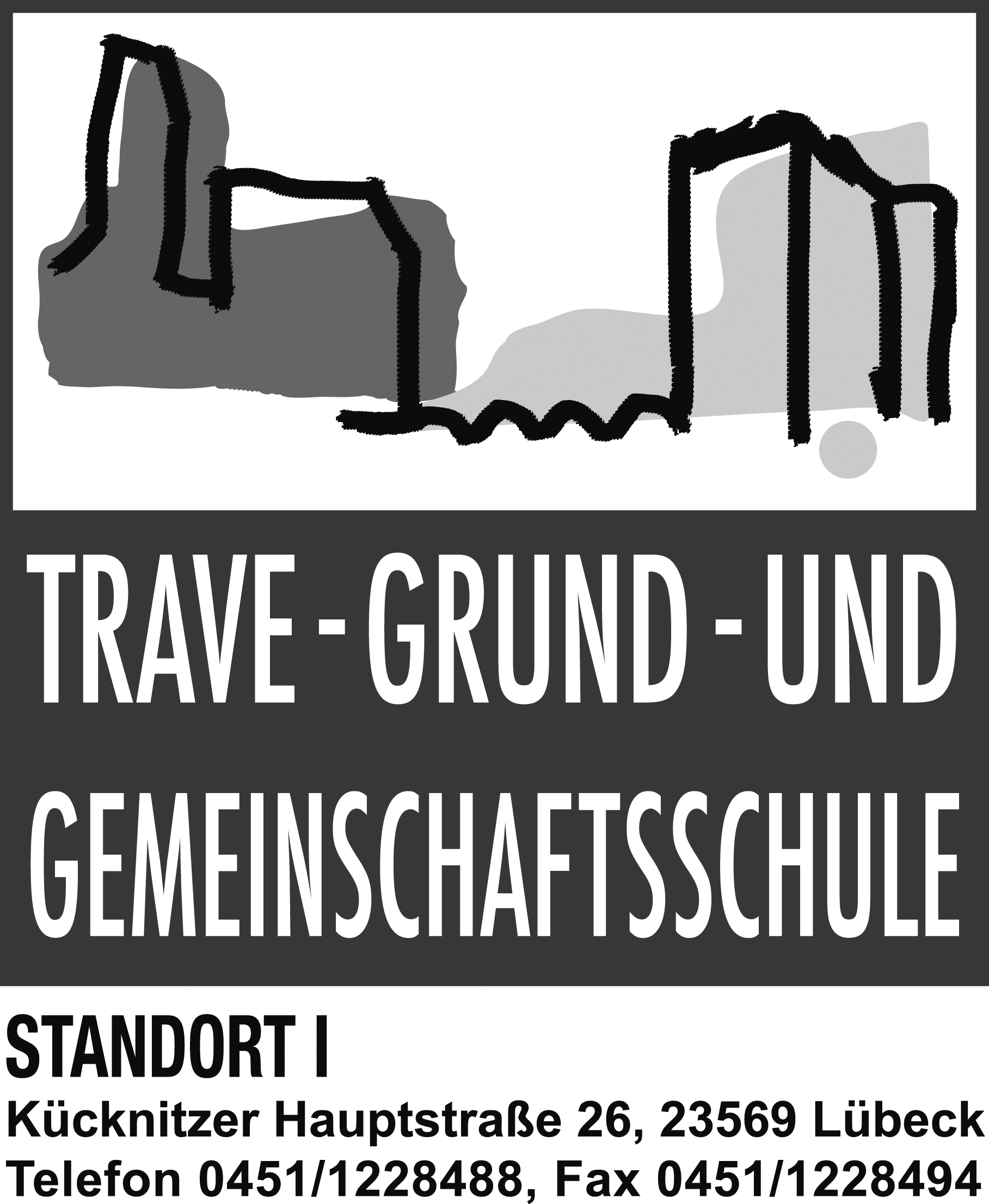 							                  der Hansestadt Lübeck An den Schulverein der Trave-Grund- und Gemeinschaftsschule Lübeck e.V.Kücknitzer Hauptstr. 26D-23569 LübeckHiermit möchte/n ich/wir meine/unsere Aufnahme in den „Schulverein der Trave-Grund- und Gemeinschaftsschule Lübeck e.V.“ beantragen.Bitte in DruckbuchstabenName, Vorname										Name, Vorname										Straße:                                  									PLZ, Stadt:                            									Tel./Fax:                                									E-Mail:                                    									Ich/wir zahle/n einen Jahresbeitrag von	………… Euro (mind. 15 € für natürliche Personen und mind. 100 € für Körperschaften) auf das Konto bei  der Sparkasse zu Lübeck (s. unten).                         . Über den Beitrag wird eine Spendenbescheinigung gewünscht (wenn über 200 €):  Ja /  Nein   Für Beträge bis 200 € genügt für steuerliche Zwecke der Einzahlungsbeleg.Die Mitgliedschaft soll automatisch mit dem Verlassen der Schule enden:   Ja /  Nein   Datum, Unterschrift:        								Ermächtigung zum Einzug von Forderungen durch Lastschriften (worum wir sehr bitten)			Hiermit ermächtige/n ich/ wir widerruflich den Schulverein der Trave-Grund- und Gemeinschaftsschule e.V. den von mir/uns festgesetzten Jahresbeitrag bei Fälligkeit zu Lasten meines/unseres Kontos 				IBAN 								  BIC 				bei der 														durch Lastschrift einzuziehen. Wenn mein/unser Konto die erforderliche Deckung nicht aufweist, besteht seitens deskontoführenden Kreditinstitutes keine Verpflichtung zur Einlösung. Teileinlösungen werden im Lastschriftverfahren nicht vorgenommen.			Datum, Unterschrift:         								